様式第１号(第６条関係)年　　月　　日　湯梨浜町長　　　　様申請者住所　　　　　　　　　　氏　　　名　　　　　　　　　㊞電話番号　　　　　　　 　　　　湯梨浜町移住定住者家賃助成事業補助金交付申請書　　　　　　年度において標記補助金を下記のとおり受けたいので、湯梨浜町移住定住者家賃助成事業補助金交付要綱第6条の規定により関係書類を添えて申請します。記1　補助事業の名称　　　湯梨浜町移住定住者家賃助成事業2　交付申請額　　　　　　　　　　　　　　　円3　内容3　添付書類(1)　戸籍の附票の謄本(2)　入居している賃貸住宅の賃貸借契約書の写し(3)　給与所得のある世帯全員の住宅手当の額が確認できる書類又は住宅手当支給証明書（様式第2号）(4)　家賃内訳証明書（様式第3号）（賃貸借契約書で家賃の内訳が不明確な場合に限る。）(5)　市町村税の納税証明書（発行日から１箇月以内のものとし、写しでも可）(6)　自治会加入証明書（様式第4号）(7)　その他町長が必要と認める書類【同意事項】　　本補助金の交付に係る審査及び交付後３年間の居住状況の確認等のため、私及び私と世帯を同じくする者に係る住民基本台帳の記録及び納税状況等個人情報に関し、町長が関係機関に照会し、調査することに同意します。また、本申請に伴い、湯梨浜町が暴力団を排除するための措置を講じるため必要がある場合は、この申請書に記載した事項をもって倉吉警察署に照会することについて同意します。　氏名　　　　　　　　　　㊞住 宅 の 概 要貸 主住	所住 宅 の 概 要貸 主氏名・名称住 宅 の 概 要貸 主管理会社又は管理者住 宅 の 概 要賃貸借契約年月日賃貸借契約年月日年	月	日年	月	日年	月	日年	月	日年	月	日年	月	日年	月	日年	月	日住 宅 の 概 要借主（契約者氏名）借主（契約者氏名）住 宅 の 概 要家賃（月額）家賃（月額）共益費、管理費及び駐車場使用料等の住居以外の費用を除く共益費、管理費及び駐車場使用料等の住居以外の費用を除く共益費、管理費及び駐車場使用料等の住居以外の費用を除く共益費、管理費及び駐車場使用料等の住居以外の費用を除く共益費、管理費及び駐車場使用料等の住居以外の費用を除く共益費、管理費及び駐車場使用料等の住居以外の費用を除く共益費、管理費及び駐車場使用料等の住居以外の費用を除く共益費、管理費及び駐車場使用料等の住居以外の費用を除く住 宅 の 概 要家賃（月額）家賃（月額）円住宅手当の世帯合計住宅手当の世帯合計住宅手当の世帯合計円実質家賃負担額実質家賃負担額実質家賃負担額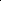 （家賃）－（住宅手当の世帯合計）（家賃）－（住宅手当の世帯合計）（家賃）－（住宅手当の世帯合計）（家賃）－（住宅手当の世帯合計）（家賃）－（住宅手当の世帯合計）（家賃）－（住宅手当の世帯合計）（家賃）－（住宅手当の世帯合計）（家賃）－（住宅手当の世帯合計）実質家賃負担額実質家賃負担額実質家賃負担額円公的制度による家賃補助公的制度による家賃補助公的制度による家賃補助１	受けていない	２	受けている１	受けていない	２	受けている１	受けていない	２	受けている１	受けていない	２	受けている１	受けていない	２	受けている１	受けていない	２	受けている１	受けていない	２	受けている１	受けていない	２	受けている家賃の滞納家賃の滞納家賃の滞納１	有	２	無１	有	２	無１	有	２	無１	有	２	無１	有	２	無１	有	２	無１	有	２	無１	有	２	無